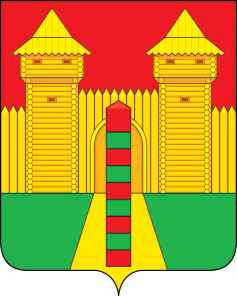 АДМИНИСТРАЦИЯ  МУНИЦИПАЛЬНОГО  ОБРАЗОВАНИЯ «ШУМЯЧСКИЙ  РАЙОН» СМОЛЕНСКОЙ  ОБЛАСТИР А С П О Р Я Ж Е Н И Еот 16.09.2021 г.  № 324-р        п. ШумячиРуководствуясь Федеральным законом от 06.10.2003 г. № 131-ФЗ «Об общих принципах организации местного самоуправления в Российской Федерации», постановлением Правительства Российской Федерации  от 06.05.2011 г. № 354 «О предоставлении коммунальных услуг собственникам и пользователям помещений в многоквартирных домах и жилых домов», постановлением Государственного комитета Российской Федерации по строительству и жилищно-коммунальному комплексу от 27.09.2003 г. № 170 «Об утверждении Правил и норм технической эксплуатации жилищного фонда», Уставом муниципального образования «Шумячский район» Смоленской области, в целях нормативного обеспечения централизованным отоплением населения, объектов социально-культурного и бытового назначения в осенне-зимний период 2021/2022 гг. и в связи с ожидаемым  понижением среднесуточной температуры наружного воздуха:1.Начать отопительный сезон 2021/2022 гг. бюджетным учреждениям и организациям муниципального образования «Шумячский район» Смоленской области с 17 сентября 2021 года.2.Теплоснабжающим организациям (МУП «Шумячское РПО КХ, Рославльскому  филиалу ООО «Смоленскрегионтеплоэнерго») начать  отопление объектов социально-культурного быта  и жилищного фонда с      17 сентября 2021 года. 3.Контроль за исполнением настоящего распоряжения оставляю за собой.Глава муниципального образования«Шумячский район» Смоленской области                                            А.Н. ВасильевО начале отопительного сезона2021/2022 гг. 